中学校２年生　英語　TOTAL　ENGLISH　　Lesson 7【A】　　（教科書p.96〜p.97）　　　（　　　）年（　　　）組（　　　）番　名前（　　　　　　　　　　　　　　）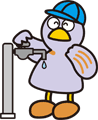 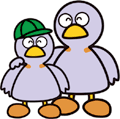 中学校２年生　英語　TOTAL　ENGLISH　　Lesson7【B】　　　　（教科書p.98〜p.99）　　　（　　　）年（　　　）組（　　　）番　名前（　　　　　　　　　　　　　　）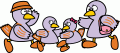 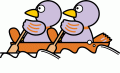 中学校２年生　英語　TOTAL　ENGLISH　　Lesson7【C】　　　（教科書p.100〜p.101）　　　（　　　）年（　　　）組（　　　）番　名前（　　　　　　　　　　　　　　）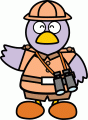 